Департамент Смоленской области по образованию и науке 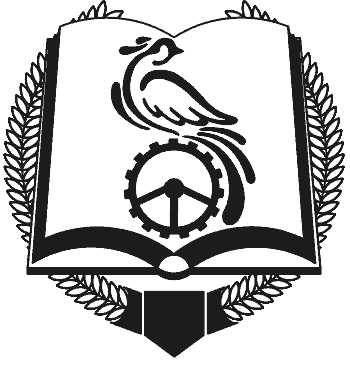 смоленское областное государственное бюджетное профессиональное образовательное учреждение  «Техникум отраслевых технологий»(СОГБПОУ «Техникум отраслевых технологий»)ДНЕВНИК-ОТЧЁТо прохождении производственной практикиОбучающегося_____________________________________(фамилия, имя, отчество)группы____________________________________________2021 годЗАДАНИЕ НА ПРОИЗВОДСТВЕННУЮ ПРАКТИКУ:Место прохождения практики___________________________________________________________________________________________________________Время прохождения практики с «____»________________2021г.                                                  по «____»________________2021г.Руководитель  практики от предприятия: __________________________________________________________(фамилия, имя, отчество, должность)Руководитель предприятия:__________________________________________________________(фамилия, имя, отчество)Подпись____________МПОзнакомление со структурными особенностями предприятия и рабочим местом. Прохождение вводного инструктажа по ТБ.Выполнение задач, подавленных перед практикантом:Задача 1. Выполнять слесарную обработку деталей по 12 – 14-му квалитетам с применением приспособлений, слесарного и контрольно – измерительного инструмента.Задача 2. Разбирать грузовые автомобили, кроме специальных и дизельных, легковые автомобили.Задача 3. Выполнять крепежные работы при техническом обслуживании автомобилей.Задача 4. Ремонтировать простые соединения и узлы, устранять мелкие неисправности автомобилей.      Заполнение дневника - отчета по практике.Представление результатов практики. ЗАДАНИЕ НА ПРОИЗВОДСТВЕННУЮ ПРАКТИКУ:Содержание обучения по производственной практикеОтзыв руководителя от предприятия о практике обучающегося
___________________________________ проходил___ производственную практику на предприятии_________________________________________________________________________________________________________________________________________________________________________________________ с «____»________________201___г.  по «____»_______________201___г.За  время прохождения практики                                                                                .________________________________________________________________________________________________________________________________________________________________________________________________________________________________________________________________________________________________________________________________________________________________________________________________________________________________________________________________________________________________________________________________________________________________________________________________________________________________________________________________________________________________________________________________________________________________________________________________________________________________________________________________________________________________________________________________________________________________________________________________________________________________________________________________________________________________________________________________________________________________________________________________________________________________________________________________________________________________Результат производственной практики _______________________________(ОЦЕНКА)Подпись руководителя практики от предприятия________________«____»_______________201___г.МП
АТТЕСТАЦИОННЫЙ ЛИСТ ПО ПРОИЗВОДСТВЕННОЙ ПРАКТИКЕФИО обучающегося ________________________________________________ № группы ___, курс________ , специальность/профессия    ____________________________________________________________________________________ Название ПМ. ______________________________________________________ Место проведения практики _________________________________________ Срок проведения практики с «___» _______202__г. по «___»________202__г. Оценка результата освоения профессиональных компетенцийКачество выполнения работ в соответствии с технологией и (или) требованиями организации, в которой проходила практика:Все работы выполнены в полном (неполном ) объеме, в соответствии с программой практики. Деятельность обучающегося  во время практики заслуживает оценки _____________  Руководитель практики ______________ ____________________________      М.П.                                         подпись                      Ф.И.О.«_____» _______________ 20___ г.№п/пДата проведенияинструктажа по ТБДопуск к работеПодпись инструктируемогоФ.И.О.должностьинструктирующегоНаименование тем МДК профессионального модуляВиды работ производственной практикиВиды работ производственной практикиОбъем в часахпроизводственной практики1223Выполнение работ по одной или нескольким профессиям рабочего или должностям служащих: слесарь по ремонту автомобиляВыполнение работ по одной или нескольким профессиям рабочего или должностям служащих: слесарь по ремонту автомобиляВыполнение работ по одной или нескольким профессиям рабочего или должностям служащих: слесарь по ремонту автомобиляВведение1Ознакомление с техникой безопасности и охраной труда в учебных мастерских.6Тема 1.1Технические измерения, разметка, резка металла, рубка, правка и гибка металла2Выполнение работ по измерению размеров детали6Тема 1.1Технические измерения, разметка, резка металла, рубка, правка и гибка металла3Выполнение работ   по разметке и резке заготовки6Тема 1.1Технические измерения, разметка, резка металла, рубка, правка и гибка металла4Выполнение работ   по гибке заготовки6 Тема 1.2.  Опиливание, шабрение, притирка, доводка,слесарная обработка отверстий, нарезание резьбы, клепка,   паяние, лужение.5Выполнение работ по опиливанию, шабрению  заготовок.6Тема 1.2.  Опиливание, шабрение, притирка, доводка,слесарная обработка отверстий, нарезание резьбы, клепка,   паяние, лужение.6Выполнение работ по притирке, доводке заготовок.6Тема 1.2.  Опиливание, шабрение, притирка, доводка,слесарная обработка отверстий, нарезание резьбы, клепка,   паяние, лужение.7Выполнение работ по слесарной обработке отверстий.6Тема 1.2.  Опиливание, шабрение, притирка, доводка,слесарная обработка отверстий, нарезание резьбы, клепка,   паяние, лужение.8Выполнение работ по нарезанию резьбы в отверстиях.6Тема 1.2.  Опиливание, шабрение, притирка, доводка,слесарная обработка отверстий, нарезание резьбы, клепка,   паяние, лужение.9Выполнение работ по пайке, клепке, лужению.6Тема 1.3 Механическая обработка с использованием станочного оборудования10Выполнение работ по определению видов металлорежущего оборудования. 6Тема 1.3 Механическая обработка с использованием станочного оборудования11Выполнение работ по определению маркировка станков.6Тема 1.3 Механическая обработка с использованием станочного оборудования12Выполнение работ по определение оборудования для изготовления детали.6Тема 1.3 Механическая обработка с использованием станочного оборудования13Выполнение работ по изготовлению детали по чертежу. 6Тема 1.3 Механическая обработка с использованием станочного оборудования14Выполнение работ по изготовлению детали по чертежу.6Тема 1.4. Ремонт автомобильных двигателей15Выполнение работ по   монтажу двигателя автомобиля, разборки и сборки его механизмов и систем, замена его отдельных деталей.Выполнение работ по   разборке и сборке     КШМВыполнение работ по   разборке и сборке     ГРМ36Тема 1.4. Ремонт автомобильных двигателей16Выполнение работ по проведению технических измерений соответствующим инструментом и приборами делателей КШМ, ГРМ.Выполнение работ по определению технологии ремонта деталей механизмов и систем двигателя, после определения износа и дефектов.Регулировка, испытание систем и механизмов двигателя после ремонта.12Тема 1.5  Ремонт узлов и элементов электрических и электронных систем автомобилей.17Выполнение работ по ремонту основных узлов электрооборудования.Выполнение работ по снятию и установке датчиков  и реле.Выполнение работ по ремонту электрических цепей.Выполнение работ по ремонту приборов освещения.30Тема 1.3Ремонт автомобильных трансмиссий18Выполнение работ по снятию и установке деталей  механизмов  трансмиссий.  Выполнение работ по  дефектовке деталей трансмиссий.Выполнение работ  по ремонту  узлов трансмиссии.Выполнение работ по ремонту привода сцепления.12Тема 1.3Ремонт автомобильных трансмиссий19Выполнение работ по ремонту   сцепленияВыполнение работ по ремонту   КПП.Выполнение работ по ремонту   главной передачи.12Тема 1.4 Ремонт ходовой части и механизмов управления автомобилей20Выполнение работ по: - ремонту систем управления, - ремонту тормозных систем.Выполнение работ по: - разборке и сборке рулевого привода, механизма,- ремонту колес, шиномонтажные работы. - регулировке углов установки колес.12Тема 1.5 Ремонт и окраска автомобильных кузовов21Выполнение работ по:- измерению зазоров элементов кузова,- подбору   цвета лакокрасочного покрытия.Выполнение работ по:- окраске элементов кузова автомобиля,- проверке качества ремонта элементов кузова автомобиля.12Дифференцированный зачетДифференцированный зачетДифференцированный зачет6Всего по ПМ 04Всего по ПМ 04Всего по ПМ 04216Код профессиональной компетенции/№ п/пНаименование результата обучения (профессиональные компетенции)Оценка об освоении (освоил/не освоил)ПК02.(не) освоилПК 2.1.Осуществлять техническое обслуживание автомобильных двигателей.ПК 2.2.Осуществлять техническое обслуживание электрических и электронных систем автомобилей.ПК 2.3.Осуществлять техническое обслуживание автомобильных трансмиссий.ПК 2.4.Осуществлять техническое обслуживание ходовой части и механизмов управления автомобилей.ПК 2.5.Осуществлять техническое обслуживание автомобильных кузовов.